St Thomas of Canterbury Catholic Primary School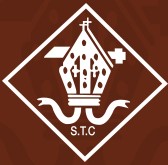 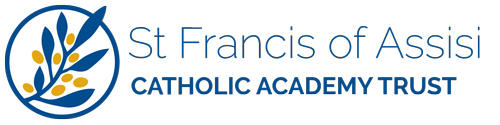 Headteacher: Mrs M Keating “Learn, Love and Respect Through Jesus”		St Francis of Assisi      CATHOLIC ACADEMY TRUSTST THOMAS OF CANTERBURY SCHOOLIn Year Application FormYour child’s details:Your child’s full name:First name:Middle name(s):Family name:Your child’s personal details:Date of birth:Gender:Your child’s address and postcode:House number/name ____________________ Street ______________________Town/village _______________________________________________________County ____________________________________ Postcode _______________Sibling Link (Yes or No) If yes please give details __________________________________________________________________Special Educational or Medical Needs (Yes or No) _________ (if yes please give details overleaf)Applicant detailsMr Mrs Miss Other (please give details) __________Initial ________ Family name _________________________________________Email address ______________________________________________________Address (if different from child’s address)House number/name ________________ Street __________________________Town/village ___________________ County ____________ Postcode _________Phone numbers:Home: _____________ Work: __________________ Mobile: ________________Relationship to child: ______________ Admission year required: _____________Child’s current school: _____________________ Present year group: __________Additional Information (if applicable): ____________________________________________________________________________________________________________________________________________________________________________________________________________________________________________________________________________________________________________________________________________________________________________________________________________________________________________________________________________________________________________________________________________________________________________________________________________________________________________________________________________________________________________________________________________________________________________________________________________________________________________________________________________________________________________________________________________________________Signed: ………………………………………………… Date: ………………………